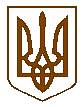 УКРАЇНАБілокриницька   сільська   радаРівненського   району    Рівненської    області(двадцять шоста позачергова сесія сьомого скликання)      РІШЕННЯвід  24  квітня  2018 року                                                                                 № 749                                                                           Про внесення змін до рішення  №233 від 20.07.2016 року «Про перелік об’єктів спільної комунальної власності громадиБілокриницької сільської ради»	Заслухавши інформацію сільського голови Т. Гончарук про необхідність утримання об’єктів комунальної власності, їх фінансування та з метою реалізації державної політики у сфері управління об’єктів комунальної власності, керуючись ст. 26 Закону України «Про місцеве самоврядування в Україні», сесія Білокриницької сільської радиВ И Р І Ш И ЛА :Внести зміни до переліку об’єктів спільної комунальної власності громади Білокриницької сільської ради, доповнивши змістом:Дорога комунальної власності територіальної громади – с. Біла Криниця вулиця Проїзна.Дорога комунальної власності територіальної громади – с. Біла Криниця вулиця Травнева.Повноваження по управлінню майном спільної комунальної власності громади передати виконавчому комітету Білокриницької сільської ради без права відчуженняСтворити комісію по оцінці майна.Контроль за виконанням даного рішення залишаю за собою.Сільський голова	                                  			                         Т. ГончарукПленарне засідання двадцять шостої  позачергової сесії Білокриницької сільської ради сьомого скликання24  квітня  2018 року
ВІДОМІСТЬдля поіменного голосування з питання:«Про внесення змін до рішення  №233  від 20.07.2016 року «Про перелік об’єктів  спільної комунальної власності громади Білокриницької сільської ради»Голосували:    «за» - 	14	                          «проти» - 	0	                          «утримався» - 	0	                          «не голосував» - 	0	Голова комісії                                                                      ____________________Секретар комісії                                                                   ____________________Член комісії                                                                          ____________________№з/пПрізвище, ім’я, по батьковіЗаПротиУтри-мавсяНе приймав участь в голосуванні1.Гончарук Тетяна Володимирівназа2.Галябар Роман Олександровичза3.Власюк Світлана Андріївназа4.Данилюк Наталія Василівназа5.Семенюк Марія Петрівнавідсутня6.Дем'янчук Віталій Григоровичвідсутній7.Зданевич Оксана Данилівнавідсутня8.Кисіль Тетяна Михайлівназа9.Панчук Ярослав Петровичвідсутній10.Ящук Оксана Костянтинівназа11.Целюк Тетяна Лонгінівнавідсутня12.Плетьонка Андрій Васильовичза13.Вовчик Юрій Анатолійовичвідсутній14.Дубіч Анатолі Миколайовичза15.Захожа Інна Анатоліївнавідсутня16.Морозюк Оксана Дмитрівназа17.Казмірчук Олена Юріївназа18.Денисюк Іван Миколайовичвідсутній19.Кравченко Алла Дмитрівназа20.Люльчик Валерій Федоровичза21.Клименко Тарас Володимировичвідсутній22.Ляшецька Надія Миколаївназа23.Ящук Олена АдамівназаВсього:Всього:14